СЛУЖБА И ОБУЧЕНИЕ В ПОГРАНИЧНЫХ ОРГАНАХ ФСБ РОССИИПограничным управлением ФСБ России по Смоленской области на постоянной основе проводится отбор кандидатов для поступления в образовательные организации ФСБ России по профессиональным образовательным программам очной формы обучения среднего профессионального и высшего образования в следующих образовательных организациях: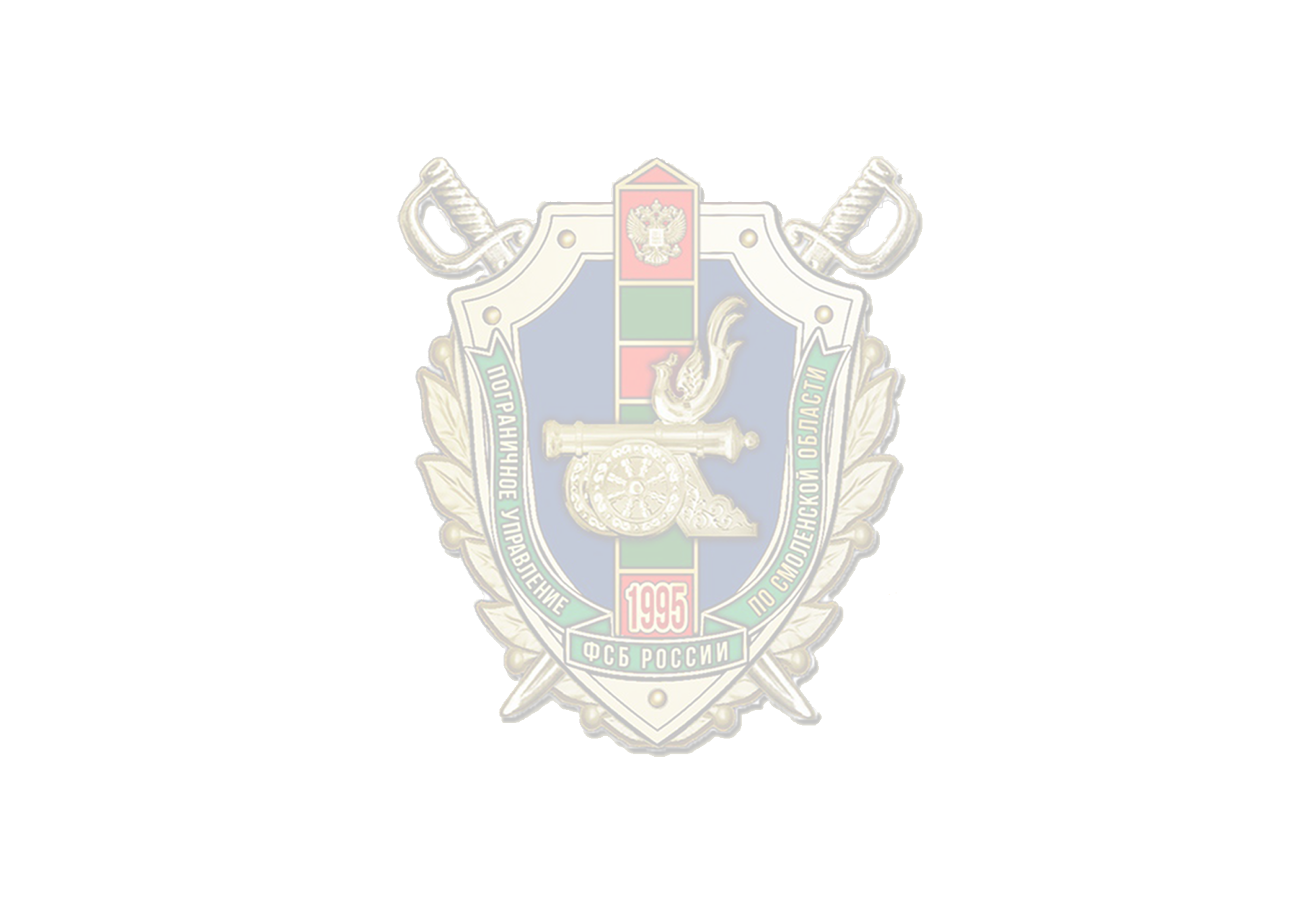 Московский пограничный институт ФСБ России (г. Москва) (mpi.fsb.ru).Калининградский пограничный институт ФСБ России (г. Калининград) (kpi.fsb.ru).Курганский пограничный институт ФСБ России (г. Курган) (kgnpi.fsb.ru).Хабаровский пограничный институт ФСБ России (г. Хабаровск) ( khpi.fsb.ru).Голицынский пограничный институт ФСБ России (г. Голицыно Московской области) (gpi.fsb.ru).Для обучения по профессиональным образовательным программам принимаются граждане Российской Федерации мужского пола, в возрасте от 16 до 22 лет, с образованием не ниже среднего общего.Заявление о поступлении на обучение в образовательные организации ФСБ России кандидату необходимо подать в срок не позднее 1 марта года поступления.Органы безопасности осуществляют изучение кандидатов, проводят их медицинское освидетельствование, профессиональный психологический отбор, проверку уровня физической подготовленности, процедуру оформления допуска к сведениям, составляющим государственную тайну, проверку, связанную с обеспечением собственной безопасности органов безопасности, позволяющие определить пригодность кандидатов к военной службе по контракту в органах безопасности, возможность и целесообразность их направления на обучение в образовательные организации ФСБ России.Срок обучения по программе высшего образования составляет 5 лет. По окончании обучения выпускникам присваивается воинское звание «лейтенант».Для кандидатов, поступающих на потоки среднего профессионального образования вступительные испытания не предусмотрены.Срок обучения по программе среднего профессионального образования составляет от 1  года 10 месяцев до 2 лет 10 месяцев. По окончании обучения выпускникам присваивается воинское звание «прапорщик».Кроме того, проводится отбор кандидатов на военную службу по контракту 
в Пограничное управление ФСБ России по Смоленской области, граждан Российской Федерации с образованием не ниже среднего общего (вне зависимости от прохождения ими военной службы по призыву), категория годности к военной службе по состоянию здоровья – «А» или «Б».Всем военнослужащим пограничных органов ФСБ России законодательно предоставляется ряд льгот и социальных гарантий. Наиболее важные из них: стабильность и своевременность получения денежного довольствия в размере от 45 тысяч рублей в месяц на начальном этапе службы; получение дополнительных надбавок и выплат, предусмотренных законодательством Российской Федерации, правовыми актами ФСБ России; ежегодный отпуск сроком от 50 суток с увеличением в зависимости от стажа военной службы и места её прохождения и временем на дорогу к месту проведения отпуска и обратно; бесплатная квалифицированная медицинская помощь, обеспечение лекарствами;бесплатное обеспечение военным вещевым имуществом; возможность приобретения собственного жилья по программе накопительно-ипотечной системы жилищного обеспечения военнослужащих после 6 лет службы.За дополнительной информацией обращаться по телефонам:8(4812)208-544;8(4812)208-548.